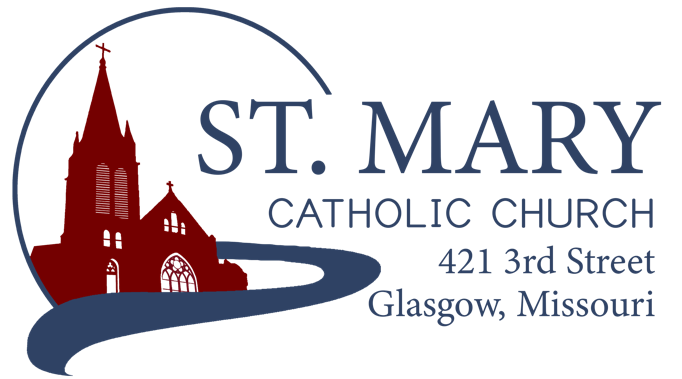 Mission StatementWe, the members of St Mary Parish, profess, practice, and proclaim our faith in Jesus Christ through word, sacraments, education and service.EMAIL: parishoffice@stmarysglasgow.orgWEBSITE: www.glasgowstmary.comFACEBOOK: St. Mary Church, Glasgow, MOSt. Mary Parish Office …………… 660-338-2053St. Mary School Office …………...…… 660-338-2258Parochial Administrator .….……  Fr. Joshua DuncanSchool Principal …..…….………  Mr. Kent J. MonnigParish Bookkeeper/Secretary…. Wanda FuemmelerSt. Mary Confessions:Saturdays 4:00 – 5:15 pmSt. Mary Parish Office Hours: Mon., Tues., Thurs.:  8 a.m. to 3 p.m.St. Joseph Parish, Fayette – ScheduleTuesday …………….	Mass  6:00 PMConfessions   	5:15 to 5:45 PM             Sundays……..………	Mass  8:00 AMConfessions 	7:30 AMST. MARY HOLY MASS SCHEDULE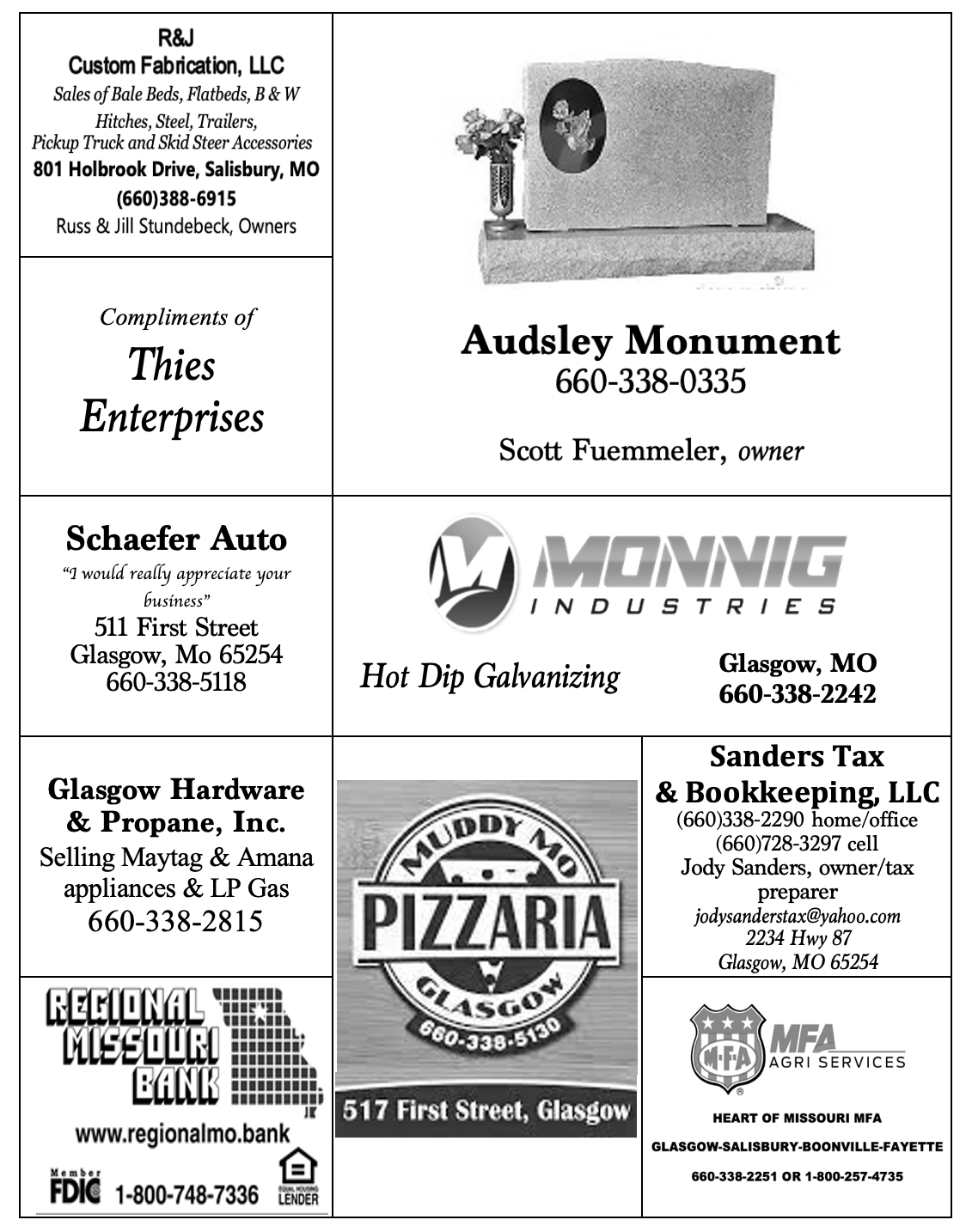 St. Mary Parish Tithing StewardshipApril 3, 2022                               $10,759.00    April 10, 2022                             $April 17, 2022                             $April 24, 2022                             $                                    Total direct deposits                   $Total for month 	                $10,759.00                            Offertory budget goal / month $48,076.92Weekly goal   			 $12,019.23(Under) for week                   ($1,260.23)  Offertory Goal Year-to-date	$492,788.43Offertory year-to-date             $442,592.64(Under) Budget year-to-date  ($50,195.79)STEWARDSHIP – PARISH MINISTRIES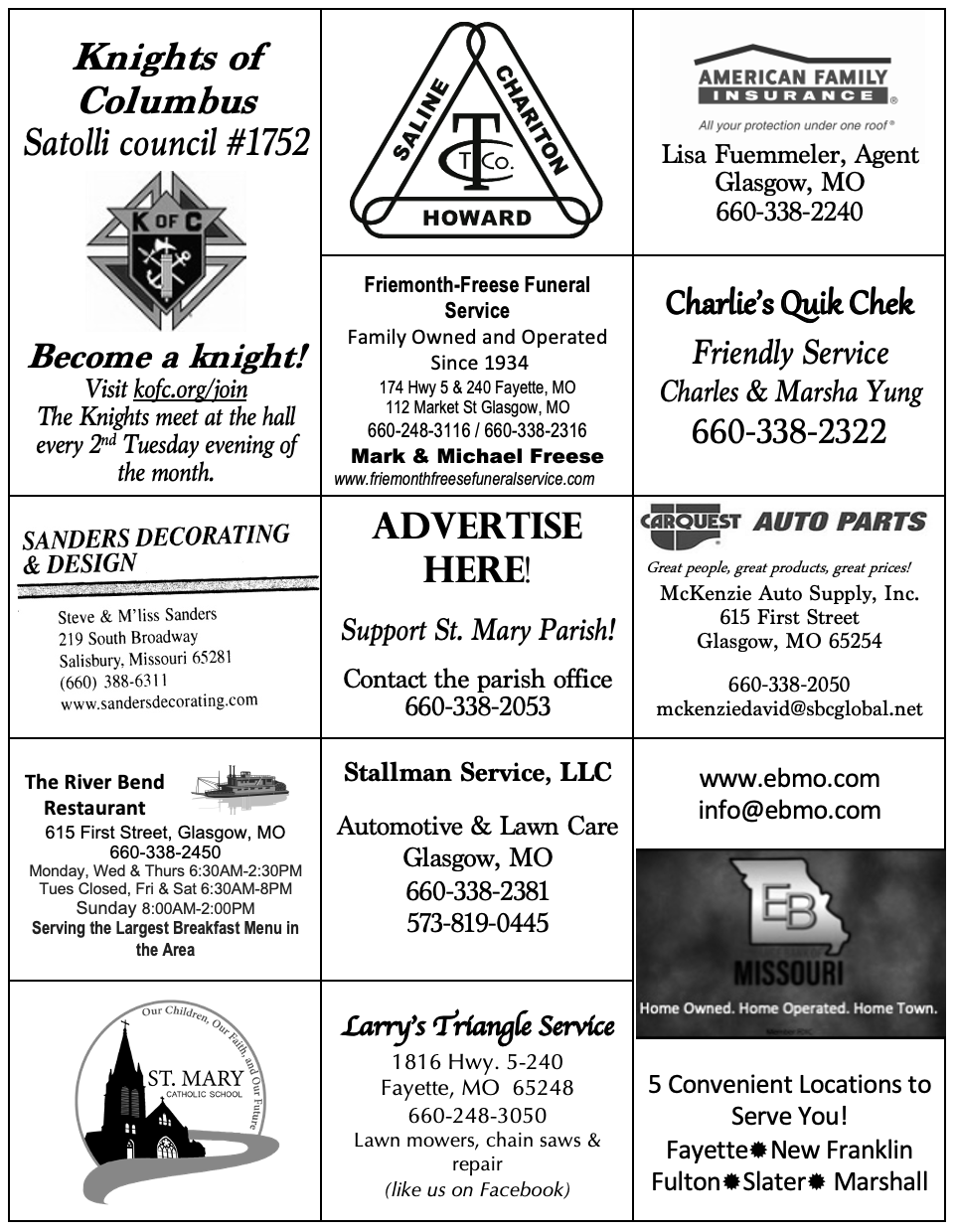 PLEASE PRAY FOR THE SICK     Wayne AholtST. MARY CAPITAL CAMPAIGNTotals as of April 4, 2022Pledged - $488,664.36Goal - $500,000.00Pledges received - $447,936.36Yet to Receive - $40,728.00Thank you!! Your generous support helps us to move forward to keep improving our campus.        Bishop McKnight’s April prayer intention for our Local Church is: “For the opening of hearts and minds closed to the Good News of Christ’s Resurrection from the dead.”       2021-2022 CATHOLIC 
STEWARDSHIP APPEAL (CSA)Totals as of March 28, 2022Parish Goal = $13,260$ Received = $13,215 (99.6% of goal)$ Committed = $14,200 (106% of goal)Thank you to all who have given – if we reach our Parish goal, we will receive 10% of our goal back + 90% back of above our goal as a rebate check from the diocese! ALL pledges are asked to be fulfilled by JUNE 15, 2022. Thank you!!       STEWARDSHIP PRAYERMerciful Lord,As we make our journey of renewaltoward the great paschal feast of Easter,teach us to be good stewards ofyour mercy and forgiveness, so that we may extend these gifts to others.Give us the strength to bear witnessto you at all times, even in times of stressand adversity. And fill our hearts with lovethat we may be faithful to the Gospel Jesus proclaimed and ready to celebratehis resurrection. Grant this through our LordJesus Christ, your Son, who lives and reigns with you and the Holy Spirit, God, for ever and ever.AMEN.ST. JOSEPH, FAYETTE WEEKEND MASS TIME CHANGEBeginning (THIS) Sunday, April 10, 2022; Holy Mass will begin at 8:00 AM instead of 8:30 AM.       DIOCESAN CHRISM MASSAll are invited to the Chrism Mass, this year to be held on Tues, April 12, at St. Andrew’s Parish in Holts Summit. Mass will begin at 10 AM.       CCW EASTER BAKE SALEMake plans to come and enjoy the annual bake sale goodies on Holy Saturday. Proceeds will go to support the work of the Council of Catholic Women (CCW)Date: Saturday, April 16Time: 7 am to 12 noonLocation: Riverbend Annex (615 1st Street).       1st HOLY COMMUNION MASS1st Holy Communion for St. Mary Parish will be held on Sunday, May 1, 2022 at 1:00 PM.       BLOOD DRIVEThe American Red Cross are holding a Blood Drive at the Knights of Columbus Hall, sponsored by the Knights of Columbus:Date: Thursday April 14, 2022Time: 1 – 6 PMTo schedule an appointment – call 1-800-733-2767 or visit RedCrossBlood.org and enter: KofCGlasgow in the Sponsor Code box.       SMS BINGO NIGHTWhen:  Saturday, April 30, 2022Where:  Knights of Columbus Hall, GlasgowTime:  Doors open at 6:30 pm., Bingo will begin at 7:00 pm. Cost: $10/Meal, $1/Bingo CardMore Info: 15 Bingo games to be played, prizes for all ages donated by local businesses. Food will be a walking Taco bar.       SMS FIESTA TRIVIA NIGHTWhen:  Friday, April 22, 2022Where:  Knights of Columbus Hall, GlasgowTime:  Registration begins at 6:00 pm., Trivia begins at 7:00 pm. Cost: $120.00 per table (up to 8 people)Contact: Andy or Lindsay Kallmeyer if interested in having a table.         CATHOLIC SPEAKER EVENTCatholic Speaker Mrs. Patty Schneier will give a talk on Wednesday April 27, 2022 from 6:30 – 8:30 PM at the Catholic Center (Chancery). 2207 West Main Street, Jefferson City, MO 65109. She will present to adults of all ages on, “God, I really don’t have time for this!” – learning how to find intentional time for quiet, reflective, meditative prayer amid the busy, hectic world that we live in. She will share many ways to incorporate prayer int your everyday life & how the power of prayer can truly transform your life. “No more excuses: Find the prayer life your soul has been searching for!”        PILGRIMAGE & SPIRITUAL RETREATNew Mexico with Fr. Matthew Flatley October 24 - 29, 2022 -- Visit; Loretto Chapel, Christ in the Desert Monastery, Georgia O’Keefe Home, Cathedral of St. Francis, Santuario de Guadalupe, San Miquel Mission, Santa Fe, Albuquerque and more. E-mail mflatley@diojeffcity.org, call 573-202-3590 to learn more.        ST. MARY SCHOOL NEWSCheck the School Newsletter for more updates. A Message from 
Fr. Stephen W. Jones, Director of Stewardship on Catholic Schools   As we seek to implement the fullness of the stewardship way of life in our diocese, I am often asked why parishioners who don’t want to come to Mass or enrich the parish with their talents can’t just pay tuition to send their children to the parish school. It’s a good question and one that strikes at the heart of reason why many of our parishes have schools in the first place. You see - unlike a private school - which is established for the sole purpose of education, a Catholic school is a ministry of the parish itself.   Private schools charge tuition in return for the services it provides, namely an education. A Catholic school, however, has a much broader mission and vision.  Its goals are the parish’s goals, namely, to strengthen the parish community, form faithful Christians, proclaim the presence of the Kingdom of God in our midst, and provide a solid education.  All of this is summed up in the definition of Christian stewardship we are adopting in our diocese.  Stewardship is “The grateful response of a Christian disciple who recognizes and receives God’s gifts and shares those gifts out of love of God and neighbor.”   The job of a Catholic school is to help parents, who are the primary educators of their children, accomplish the task of raising faithful disciples and stewards. This is why the parish funds the ministry of the school and sponsors the children of families who are striving to live as active stewards for enrollment in it. To charge tuition to Catholic families would undermine the link which exists between the parish and the school, in effect turning the school into something it is not – a private school.   It is the vision of the Diocese of Jefferson City that Catholic school education be accessible to all Catholic families. However, all our Catholic families do have a choice before them: will they strive to live as active stewards in their parish?  Will they commit to attending Mass on weekends and Holy Days?  Will they pledge and stay current on a commitment of time and treasure to support the work of the parish?   Every single Catholic person in our diocese is being called to live as an active steward.  We are asking nothing more of families who want to enroll their child in the parish school than of anyone else.  We are asking all parishioners to live as active stewards.PRESCHOOL BUILDING UPDATES Plans for the room are being finalized in the coming week(s) and we will be seeking help to clear out the shed before the end of the month. We will share a full report once we have more finalized information. Once the building is complete, we plan to have an Open House for the whole parish to see our beautiful new addition. PRESCHOOL FINANCIAL AID FUND   Recognizing that a Preschool is separate entity from our K-8 Elementary School, yet under the same building and providing the same great quality education, the cost associated with it is viewed as a “fee for a service” which is in line with what you would see in a “daycare” situation. It is the vision of the Diocese of Jefferson City and St. Mary Parish that Catholic school education be accessible to all active steward Catholic families in our Parish. With all of this in mind, we are happy to announce that in collaboration with the Diocesan School Office, we are working to set up a (separate) “Financial Aid Fund” to help make our Preschool more financially accessible to those who see the full cost as prohibitive. + Donations to this Fund: Your donation to this fund is a tax-deductible donation* to our Parish. *Due to tax laws, please note that any donations received for this fund cannot be specified to go towards a certain individual(s). + Disbursement of the Financial Aid Fund: Families (who have completed preschool registration) who wish to apply for Preschool Financial Aid may do so. There will be guidelines set forth for fair awarding, but please note that nothing is guaranteed. The funds available will be determined by how much is available/donated on a year-to-year basis. All funds will be awarded / disbursed to $0 yearly, before the school year begins.  + If you wish to donate to this Financial Aid Fund directly, please drop your donation in a clearly marked envelope.Thank you to all our Parishioners for your generous support of our Catholic School!Palm SundaySun April 1010:00 amDeceased members of Vincent & Clara Sellmeyer family†Tues April 12(6:00 pm) S.J. FAYETTE MASSWed. April 138:15 amKeith Costello†Holy ThursdayApr 147:00 pmBarbara Sellmeyer & deceased family members†Good FridayFri April 155:30 pmGood Friday ServiceEaster VigilSat April 168:30 pmNorman Herrington†Easter AMSun April 1710:00 amPeople of St Mary & St Joseph ParishSat. Apr 16RosaryHost TeamLectorsEO MinistersChoirServersSun. Apr 17RosaryHost Team LectorEO Ministers                                                                                                                                                                                                                                                                                                                                                                                                                                                                                                                                                                                              ChoirServers5:30 pmNO ROSARYJacob Monnig, Charlie Monnig,, Jamie & Mark ThiesAnna McBrideNatalie Monnig Anna McBride(loft)Cecilia’s VoiceEthan & Evan Thies10:00 AMNO ROSARYRussell, Bridget & Gabe Bonen. Cheryl AdamsCheryl AdamsBill DailyRyan Monnig (loft)Rise Up & RejoiceAva & Jayson FuemmelerElla Marie WilsonJason MonnigCindy Wilson Hall              Byron StalloNursing HomeResidents                               All Military personnel      And their familiesDena Fitzgerald  Sam AudsleyLayla JohnsonAll Shut InsNina Bell SchaferTony MonnigSuzanne Freese Greg LarmSister Jania KeoghJohn MurphyBetty KingMary McCoyTony HoltMary Kay NollSophia FriedrichGwen BrandGary StallmanLucille VoseDorothy ColvinMargie LewisWilma ChristensenDaniel StallmanBlake MankenDoris GibbsCindy CrowleyRhonda HammonsTrish LewisKevin PerryDaniel EnyeartChance LacklandKaren AldenSheila SellmeyerDamian BartonWill BeamanJerome SchaeferTim Brooks